                                         JELOVNIK ZA PRODUŽENI BORAVAK  Osnovne škole Zrinskih i Frankopana Otočac                                                                                                   SIJEČANJ 2024.ŠKOLA ZADRŽAVA PRAVO IZMJENE JELOVNIKA 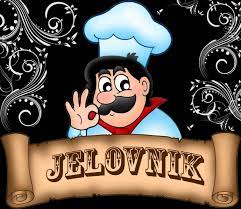 DATUMNAZIV  JELANAZIV  JELA   8.1.GRIZ, KRAŠ EXPRESS, BISKVITPILEĆA ŠNICA, MLINCI, KRUHBANANA   9.1.KRUH S PAŠTETOM, KAKAOVARIVO OD GRAHA S KOBASICAMA, JEČAM, KRUHKROASAN 10.1.KUHANO JAJE, SIR, ČAJNA, MLIJEKOSVINJSKA ŠNICLA, ŠARENI PIRE, KRUHVOĆNI JOGURT 11.1.PECIVO S LINO-LADOM, ČAJBOLONJEZ, TIJESTO ŠPAGETI, KRUHČOKO-LOKO 12.1.ČOKOLADNE PAHULJICE, MLIJEKOPOHANI OSLIĆ FILE, KRUMPIR SA ŠPINATOM, KRUHJABUKA15.1.HOT-DOG, KAKAOPOHANA PILEĆA ŠNICLA, RIZI-BIZI, KRUHSOK16.1.PIZZA, KAKAOTELEĆI UJUŠAK, KRUHPUDING17.1.PALENTA, TEKUĆI JOGURT, MLIJEKOSARMA, PIRE KRUMPIR, KRUHČOKOLADNO MLIJEKO18.1.MLIJEČNI NAMAZ, KRUH, SIR,  ČAJPOHANA PILEĆA ŠNICLA, RIZI-BIZI, KRUHVOĆNI JOGURT19.1.PECIVO S LINO-LADOM, ČAJMILANEZZ, KRUH, VOĆNI JOGURTBISKVIT22.1.GRIZ, KRAŠ EXPRESS, BANANAMUĆKALICA S PURETINOM, PIRE KRMUPIR, KRUHSOK23.1.MINI HRENOVKA, JAJE, ČAJGULAŠ S TIJESTOM, KRUHČOKO-LOKO24.1.PEČENO JAJE, KOBASICA, KRUH, KAKAOVARIVO OD GRAHA S KOBASICAMA,  KRUHKROASAN25.1.ČOKOLADNE PAHULJICE, MLIJEKOPILEĆI BATAK, MLINCI, KRUHPUDING26.1.ČOKOLINO, MLIJEKOTUNA S TJESTENINOM, KRUH, SOKJABUKA29.1.PECIVO S PAŠTETOM, KAKAOCORDON-BLUE, RIZI-BIZI, KRUHČOKOLADNO MLIJEKO30.1.KUHANO JAJE, SIR, ČAJNA, KRUHĆUFTE U UMAKU OD RAJČICE, PIRE KRUMPIR, KRUHSOK31.1.PALENTA, TEKUĆI JOGURT, MLIJEKOPILEĆA ŠNICA, MLINCI, KRUHBISKVIT